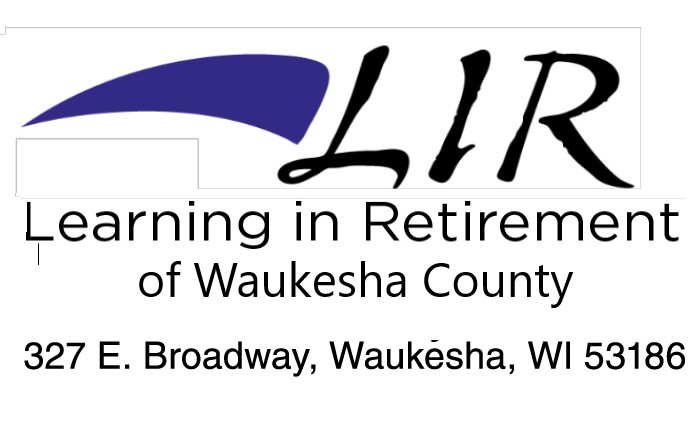 FOR OFFICE USE ONLY        Proposal #:  ________     Course #:  _____________________________________Max #: ___________Room #:  ____________ Banner Event #:  ____________ Location:  __________________________Day: ______________ AM/PM:  ________Dates: ___________________________________________________________Revisions:  _____________________________________Date(s): _______________________ Initials:  _______________WCTC-LEARNING IN RETIREMENT OF WAUKESHA COUNTY INC.COURSE PROPOSAL FORM2021 SPRING SEMESTER DUE APRIL 13, 2021EVERY COURSE REQUIRES A SEPARATE PROPOSAL FORMPLEASE COMPLETE EACH OF THE FOLLOWING ITEMS- all questions must be answered as applicable:INSTRUCTOR NAME: ADDRESS: CITY/STATE/ZIP CODE: PHONE: 	CELL: 	EMAIL: TITLE OF PROPOSED COURSE: Is this a new course?  ___ Yes	___ No		Part _____ of ______Do you want to teach in person in classroom?  ___ Yes	___ No	Do you want to teach via Zoom?___ Yes___ No	Do you need a Zoom license?___ Yes___ NoIf this is an LIRWC DVD owned course, please provide the DVD number (or contact office):-______LIRWC is committed to supporting The Great Courses and PBS programs, but will consider other resources. Use the “Request for DVD Purchase Form” and submit it with your Proposal, or at any time. DESCRIPTION OF PROPOSED COURSE: Please create a short description of your course (around 75 words or less) as you would like it to appear in the LIRWC course catalog. Be sure to identify any additional fees for material to be collected by you the first day of class.Please give a brief description of your interest and/or experience with the topic. Please indicate any special credentials you have pertaining to the topic.Courses may run from one to six weeks.  Please indicate how many weeks this course will be held:
Number of weeks (1 – 6): ____What is your maximum enrollment?  ___Note: Due to Coronavirus safety guidelines and social distancing, campus classrooms accommodate 12-15 attendees. Room capacity up to 24 is available on a limited basis.Do you require the use of a microphone? __ Yes	__ No  ___ Approximately how many sheets of copying will be required per student: _____Note: Maximum limit for LIRWC printing is 20 sheets per student; or 40 sides if printed back-to-back.Please place an X after each morning or afternoon that you WILL be available to teach for our scheduling purposes. We appreciate your flexibility and we will confirm your final scheduled dates. Please place an X on the calendar below in those weeks or individual days that you WILL be available to teach
Monday, September 14 through Friday December 23, 2021:IMPORTANT: Fill out both pages of this form and e-mail as an attachment to lir@wctc.edu. Be sure to save a copy for your records.  If you have any questions, please contact LIRWC office at 262-695-3473.Please send the completed proposal form AS SOON AS POSSIBLE, but no later than APRIL 13, 2021, via e-mail to lir@wctc.edu, or mail to WCTC-LIRWC, Rm WK101G, 327 E. Broadway, Waukesha WI 53186. We will acknowledge receipt of your proposal – if you do not hear from us within five (5) days of submitting your proposal, please call to verify we received it.By submitting this Proposal Form, you agree that you have read and will adhere to the Fair Use & Guideline Policy and LIRWC Policy Guidelines.MondayTuesdayWednesdayThursdayFridayAM ____AM ____AM ___AM ___AM ____ PM ____PM ____PM ____           PM ____PM ____ Week of:SundayMondayTuesdayWednesdayThursdayFridaySaturdaySeptember 1212131415161718September 1919202122232425September 2626272829300102October 0303040506070809October 1010111213141516October 1717181920212223October 2424252627282930October 3131010203040506November 0707080910111213November 1414151617181920November 212122232425 Thanksgiving2627November 2828293001020304December 0505060708091011December 1212131415161718December 1919202122232425December 262627 Holiday Closing2829303101